SINGLE COURSE EXAM REQUEST FORM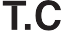 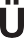 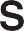 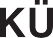 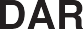 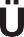 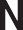 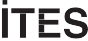 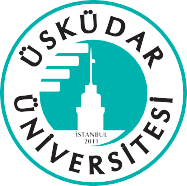 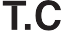 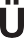 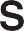 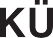 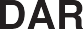 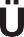 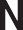 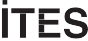 TO FACULTY OF ENGINEERING AND NATURAL SCIENCESI am a student of your faculty with identification information above.         In order to graduate at the end of the …..-……. academic year, I want to take a single course exam from the course I have listed below.Respectfully submitted for your consideration. Transcript.................................................(Student Signature)ÜÜ.FR.034   Revizyon No: 0 (24.08.2020)Student:Name, Surname	:Semester:  	Student ID	:  Phone:  	Faculty	:E-mail:  	Department          :Date:  	COURSE CODECOURSE NAMELECTURER